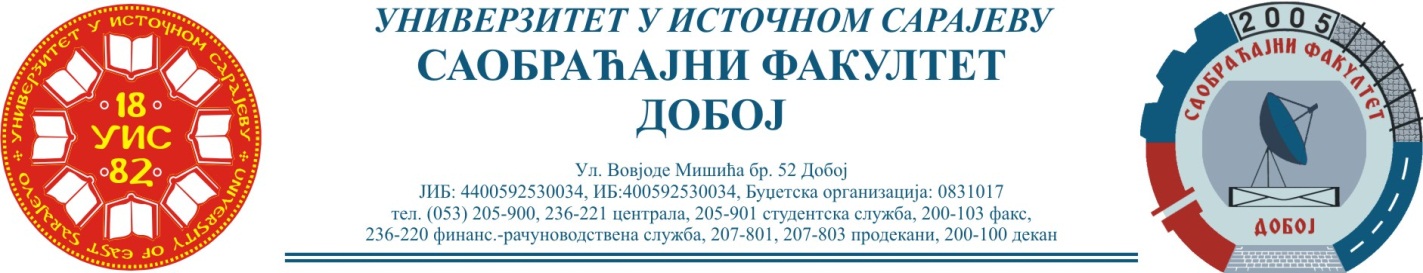 Добој, 15.09.2023. године                                                    РЕЗУЛТАТИ ИСПИТНОГ РОКАПРЕДМЕТ: „МЕХАНИЗАЦИЈА И ТЕХНОЛОГИЈА ПРЕТОВАРА“Одржаног дана: 13.09.2023. годинеУсмени дио испита одржаће се дана     22.09.2023. године     у     0900     часова. 											Предметни професор:Др Ратко Ђуричић, ред. проф.P.брПРЕЗИМЕ И ИМЕБрој индексаПРЕДИСПИТНЕОБАВЕЗЕКОЛОКВИЈУМИОСТВАРЕНИ БРОЈ БОДОВА НА ИСПИТУОЦЈЕНА1.Салатовић Рахаела1045/15+ + =0+30+18=48 (16,8)→условно (6)задовољава(6)2.Јелачић Срђан291/11+ + =Положио: 20.3.2019.(16,80) → условно (6)задовољава (6)3.Лукић Зорана1077/15+ + =Положила: 13.09.2022.(22,75)→  (7)добар  (7)